 附件2：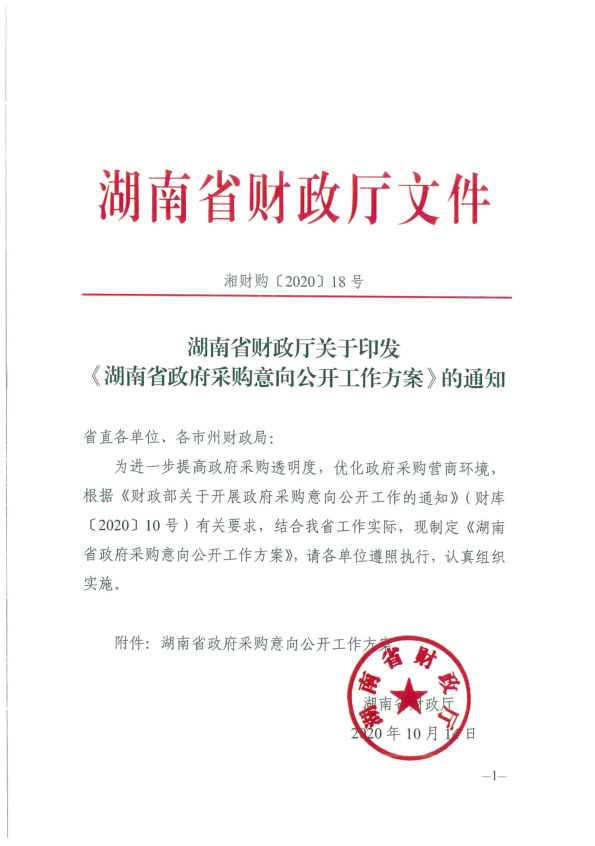 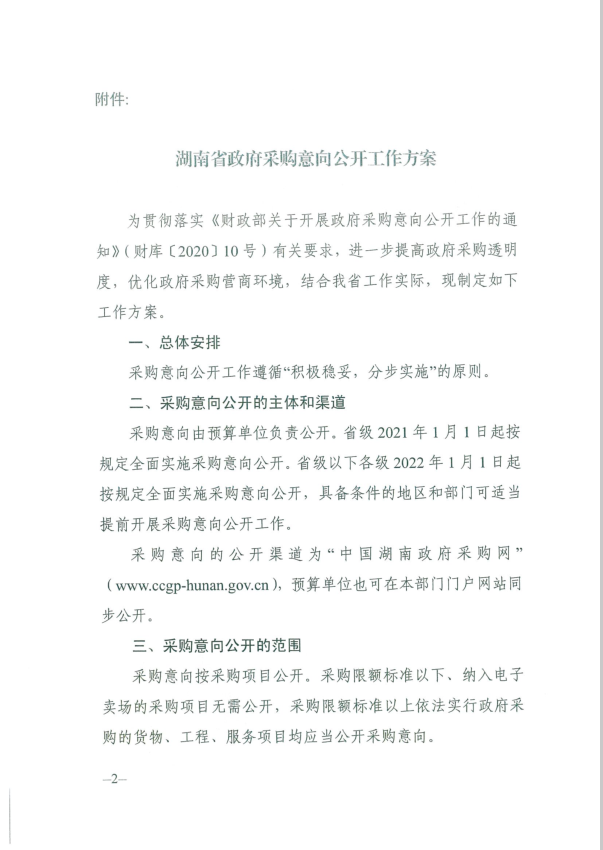 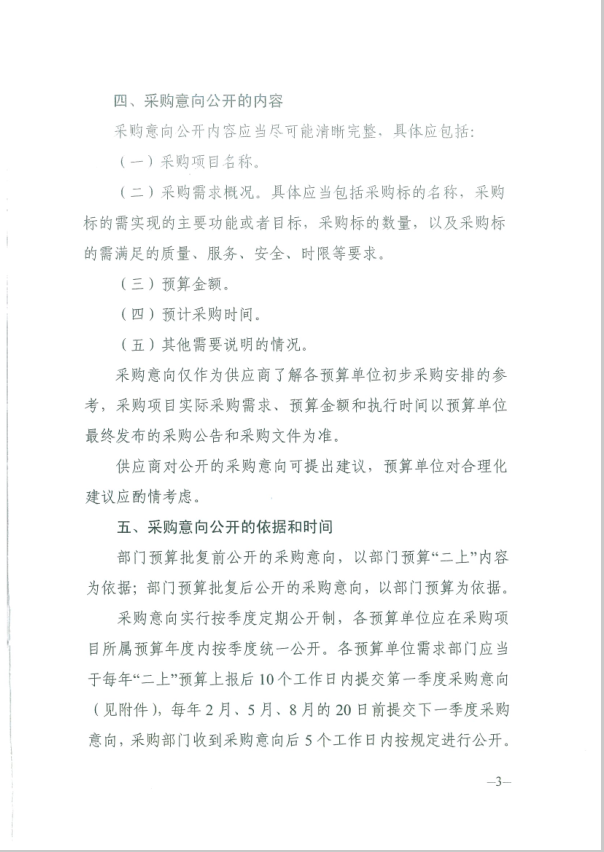 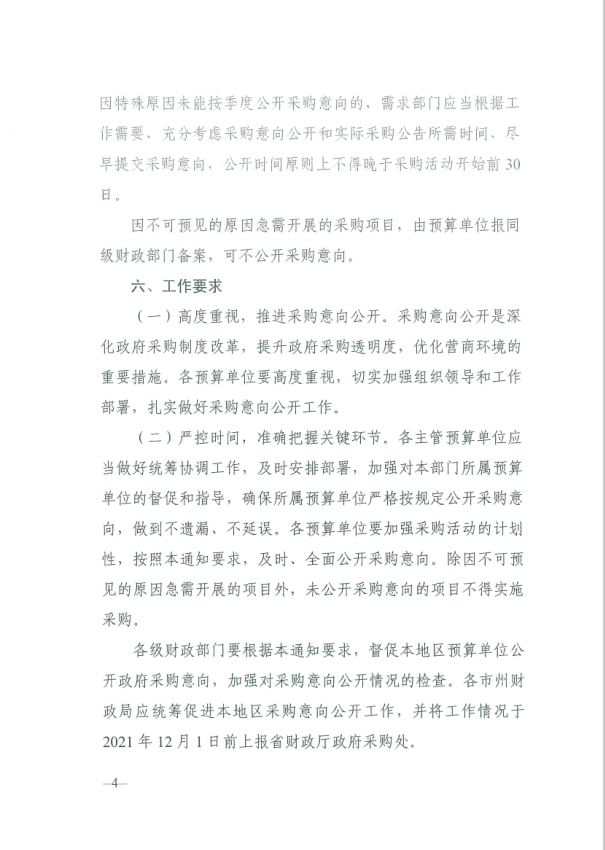 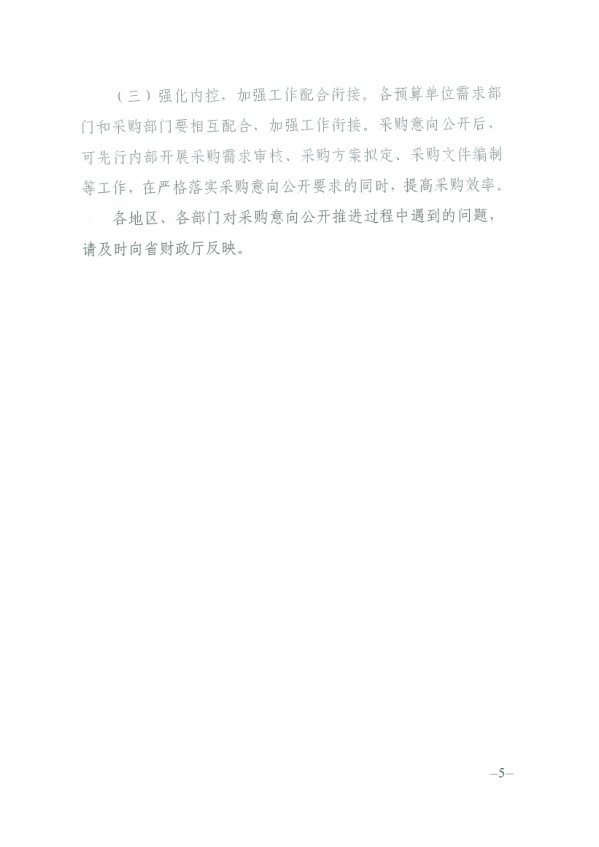 ________单位____年____季度政府采购意向  为便于供应商及时了解政府采购信息，根据《财政部关于开展政府采购意向公开工作的通知》（财库[2020]10号）等有关规定，现将________单位______年____季度采购意向公开如下：  本次公开的采购意向是本单位政府采购工作的初步安排，具体采购项目情况以相关采购公告和采购文件为准。                               XX（单位名称）年  月  日序号采购项目名称采购需求概况预算金额（万元）预计采购时间（填写到月）备注填写具体采购项目的名称填写采购标的名称、采购标的需实现的主要功能或目标、采购标的数量，以及采购标的需满足的质量、服务、安全、时限等要求精确到万元填写到月其他需要说明的情况......